https://crete.academia.edu/vangelispapadimitropoulosPERSONAL INFORMATION Vangelis Papadimitropoulos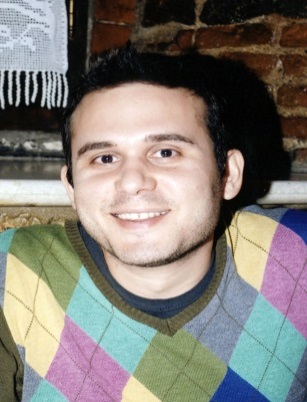  Glyfada, 16675 , Athens, Greece+306938214868   +31(0)619011508   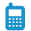  vagpap78@hotmail.comSex Male | Date of birth 10-08-1978 | Nationality HellenicPERSONAL PROFILEAn academically astute post-doc researcher, political theorist and social scientist examining the relation of open-source technologies to the creation of a collaborative economy. Particularly interested in the politics of novel socio-economic models such as platform cooperatives, open cooperatives and the digital commons.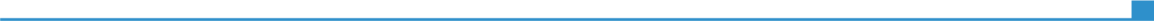 WORK EXPERIENCEJanuary 2022-PresentPost Doc ResearcherSchool of Political SciencesDepartment of Political Sciences and HistoryPanteion University, Athens, GreecePrincipal Investigator in the research project “Techno-Social Innovation in the Collaborative Economy”, funded by the Hellenic Foundation for Research and Innovation. https://collabecon.gr/ Project duration: 2022-2024.June 2022-PresentAnnotation and TranscriptionWelocaliseMay 2022-PresentTranslation and Post EditingEurabic TranslationsMay 2022-PresentTranscriptionistTransperfectFebruary 2022-PresentPost-Editor, Machine TranslatorJonckers (Amazon Prime, Netflix)October 2021-PresentTranslatorGel-GlobalJune 2021-PresentSubtitile Translator/ReviewerNetflixTranslating and reviewing movies from English and French to GreekMarch 2020-PresentPost Doc Researcher The Global Sustainable Information Society Institute, Vienna, AustriaConsultantConducting research on eco-techno-social transformationContributing to the writing up of research proposalsNovember 2019-PresentIn-House Proofreader-Team Leader-Assistant EditorSpandidos Publications, Athens, GreeceProofreading, copy-editing and typesetting peer-reviewed academic articles on medical science in EnglishWriting up editor comments on behalf of the Deputy EditorWriting up the company’s working manuals/guidelinesTraining new members of the submission teamEvaluating the work of the submission teamPreparing monthly task rotation programsOrganising everyday workflowJanuary 2019-June 2019ProofreaderStandard & Poor’sProofing earnings calls for the  Standard & Poor’s 500 companies January 2018-April 2018Post Doc Fellow VisitorUniversity of Limerick, Department of Computer Science, IrelandExamination of the role of digital platforms in the collaborative economy by conducting field research on the Cloughjordan Ecovillage http://www.idc.ul.ie/projects/projects-sustresce/Ethnographic study, qualitative and quantitative researchSupervisor: lecturer Gabriela AvramJanuary 2018-April 2018Post Doc Research AffiliateFree University of Amsterdam, Department of Social Anthropology, The NetherlandsJune 2016-December 2016Content DeveloperOview, Amsterdam, The NetherlandsContent development for an application performing public polls on news, politics, health and the environment, showbiz, sports, science, etc.April 2014-January 2018Copywriter- Content ManagerApril 2014-January 2018The New Ways BV Gyroscoopweg 2N,  Amsterdam, 1042AB The NetherlandsApril 2014-January 2018Description of the company’s products in English and FrenchDocumentation, photocopying, faxing, emailing, and organization of the filing systemMonitoring and maintenance of the company’s websiteApril 2014-January 2018October 2009-June 2014Ph.D. Researcher  in Political TheoryUniversity of Crete, Rethymnon, GreeceResearch on Contemporary Political TheoryPublications in peer-to-peer academic journalsPresentations at conferences, workshops and seminars in Greece and abroadSeptember 2011-June 2013TeacherSeptember 2011-June 2013Plaisio School, 63 Rizountos,  Thessaloniki,  55131 GreeceSeptember 2011-June 2013Teaching of Ancient Greek, Modern Greek, History, Philosophy, LiteratureSpecialization in the preparation of high school students for the university entrance examsSeptember 2010-June 2011TeacherSeptember 2010-June 2011Protypo School, 1 Ethnikis Antistaseos,  Kilkis, 61100 GreeceSeptember 2010-June 2011Teaching of Ancient Greek, Modern Greek, History, Philosophy, LiteratureSpecialization in the preparation of high school students for the university entrance examsSeptember 2008-June 2010TeacherSeptember 2008-June 2010Prooptiki School, 101 Papanastasiou , Thessaloniki, 54453 GreeceSeptember 2008-June 2010Teaching of Modern GreekSpecialization in the preparation of high school students for the university entrance examsMay 2006-June 2008WriterMay 2006-June 2008Ksydas Editions, 178 Konstantinoupoleos, Thessaloniki, 54249 GreeceMay 2006-June 2008Writer of a Modern Greek book intended for the second class of middle schoolEDUCATION AND TRAINING2009-2014Ph.D. in Political Theory (with distinction)University of Crete, GreeceThesis title: Rational Mastery and Freedom in the thought of Cornelius CastoriadisSupervisor: Konstantinos Kavoulakos, Assistant Professor of Social and Political Philosophy2002-2005M.A. in Philosophy of Science2002-2005Aristotle University, Thessaloniki GreeceThesis title: Is Scientific Observation Theory-Ladden?Supervisor: Dimitra Sfendoni Mentzou, Professor of Philosophy of Science  2004- 2005Erasmus post graduate student  2004- 2005Vrije Universiteit, Amsterdam The Netherlands  2004- 2005Assignment title: Science, Technology and the Knowledge Society Supervisor: Hans Radder,  Professor of Philosophy of Science1995- 2001Degree in Philosophy1995- 2001University of Ioannina, GreeceRESEARCH INTERESTSPolitical Theory (Liberalism, Neo/Post Marxism, Discourse Theory, Critical Theory)Postmodernism (Bergson, Merleau-Ponty, Foucault, Deleuze, Derrida)The Collaborative Economy (Platform cooperativism, Commons-based peer production)Digital Platforms and Open Source TechnologiesPERSONAL SKILLSMother tongue(s)GreekGreekGreekGreekGreekOther language(s)UNDERSTANDING UNDERSTANDING SPEAKING SPEAKING WRITING Other language(s)Listening Reading Spoken interaction Spoken production EnglishC2C2C2C2C2First Certificate in English, Cambridge 1992First Certificate in English, Cambridge 1992First Certificate in English, Cambridge 1992First Certificate in English, Cambridge 1992First Certificate in English, Cambridge 1992FrenchC2C2C1C1C2Delf 1 2012, Delf 2 2013 Delf 1 2012, Delf 2 2013 Delf 1 2012, Delf 2 2013 Delf 1 2012, Delf 2 2013 Delf 1 2012, Delf 2 2013                                        DutchB1	B1	B1	B1	B1Levels: A1/2: Basic user - B1/2: Independent user - C1/2 Proficient userCommon European Framework of Reference for LanguagesB1	B1	B1	B1	B1Levels: A1/2: Basic user - B1/2: Independent user - C1/2 Proficient userCommon European Framework of Reference for LanguagesB1	B1	B1	B1	B1Levels: A1/2: Basic user - B1/2: Independent user - C1/2 Proficient userCommon European Framework of Reference for LanguagesB1	B1	B1	B1	B1Levels: A1/2: Basic user - B1/2: Independent user - C1/2 Proficient userCommon European Framework of Reference for LanguagesB1	B1	B1	B1	B1Levels: A1/2: Basic user - B1/2: Independent user - C1/2 Proficient userCommon European Framework of Reference for LanguagesB1	B1	B1	B1	B1Levels: A1/2: Basic user - B1/2: Independent user - C1/2 Proficient userCommon European Framework of Reference for LanguagesB1	B1	B1	B1	B1Levels: A1/2: Basic user - B1/2: Independent user - C1/2 Proficient userCommon European Framework of Reference for LanguagesB1	B1	B1	B1	B1Levels: A1/2: Basic user - B1/2: Independent user - C1/2 Proficient userCommon European Framework of Reference for LanguagesB1	B1	B1	B1	B1Levels: A1/2: Basic user - B1/2: Independent user - C1/2 Proficient userCommon European Framework of Reference for LanguagesB1	B1	B1	B1	B1Levels: A1/2: Basic user - B1/2: Independent user - C1/2 Proficient userCommon European Framework of Reference for LanguagesCOMPUTER SKILLSExcellent command of MS Office applications (Word, Excel, Power Point, Access)European Computer Driving Lessons (ECDL)  ECDL Foundation 2003                             PUBLICATIONS2022Blockchain and the Commons, UK: Routledge Editions2020The Commons: Economic Alternatives in the Digital Age, UK: Westminster University Press.2003Modern Greek school-book for the second class of middle school students, Ksydas Editions, ThessalonikiARTICLES2022Beyond the State and the Market, Theoretical Perspectives on the Commons, The Political Economy of Communication, Vol. 9 (2): 21-44.2022Freedom , Autonomy, Democracy: Castoriadis and the Commons, Critique 50:1, 167-183.2021Platform Capitalism, Platform Cooperativism and the Commons, Rethinking Marxism , Volume 33, Issue 2:  246-262.2020The Radical Freedom of the Imaginary in the work of Castoriadis,  Cosmos and History, The Journal of Natural and Social Philosophy vol. 16, no.1, 24-46.2019Politics and The Political in the work of Castoriadis, Critical Horizons  Vol. 20 (1): 40-53, DOI: 10.1080/14409917.2019.15639962019Beyond Neoliberalism: Digitisation, Freedom  and  the Workplace, Ephemera, volume 19 (3): 565-5892018Sustainability and Resilience in the Collaborative Economy: An Introduction to the Cloughjordan Ecovillage, Journal of Public Policy and Administration. Vol. 2, No. 4, 2018, pp. 49-60. doi: 10.11648/j.jppa.20180204.122018From Socialism to Open Cooperativism: Convergences and Divergences in the work of Castoriadis, Olin Wright and Bauwens and Kostakis, Global Journal of Human-Social Science (F), Vol. 18, Issue 4,Version 1: 7-20. 2018Commons-based  Peer Production in the work of Yochai  Benkler,  TripleC, Communication, Capitalism & Critique 16(2): 835-856.2018Reflections on the Contradictions of the Commons, Review of Radical Political Economics , 2018, Vol. 50(2) 317–331.2018From Resistance to Autonomy: Power and Social Change in Castoriadis and Foucault, International Journal of Innovative Studies in Sociology and Humanities, Vol. 3, Issue 11, November,  p. 1-13. 2018The Rational Mastery in the Work of Cornelius Castoriadis, Capitalism, Nature, Socialism, 29:3, 51-67, DOI: 10.1080/10455752.2016.1267784.2017From the Crisis of Democracy to the Commons, Socialism and Democracy, 31:3, 110-122.2017The Politics of the Commons: Reform or Revolt?  TripleC, Communication, Capitalism & Critique 15(2): 565-5832016Socialisme ou Barbarie: From Castoriadis’ Project of Individual and Collective Autonomy to Collaborative Commons, Theseis, vol. 137, October-December 2016 (In Greek)2016Socialisme ou Barbarie: From Castoriadis’ Project of Individual and Collective Autonomy to Collaborative Commons, TripleC, Communication, Capitalism & Critique, 14(1): 265-278, 2016                                                 2015Indeterminacy and Creation in the Thought of Cornelius Castoriadis, Cosmos and History, The Journal of Natural and Social Philosophy, Vol. 11, No. 1, (2015) p. 256-268REVIEWS2014Bergson H., Matter and Memory, Essay on the Relation of Body and Spirit, Roes Editions, Athens, 2013 (In Greek) in Critica, Philosophical ReviewsPRESENTATIONSNovember 2022Conference for the 22 Years of Geographies Journal, Harokopio University Athens, GreeceTitle:  Techno-Social Innovation in the Collaborative EconomyNovember 2022Workshop on Strategic Framework Czech Republic 2030Title: The Commons and the Collaborative EconomyNovember 20225th INDL Conference: Features and Futures of Digital Labor, National and Kapodistrian University of Athens, GreeceTitle:  Techno-Social Innovation in the Collaborative EconomySeptember 2022Crypto Commons Conference, AustriaTitle: A Post-Structural Analysis of the Collaborative EconomyMay 20221st Conference of Ph.D. and Post Doc researchers at Ioannina, GreeceTitle: Techno-Social Innovation in the Collaborative EconomySeptember 2021 Digital Humanism Workshop – Virtual ParticipationTitle: The Politics of Cyber-Physical CommonsSeptember 2021The 1st Crypto-commons Conference, Vienna, AustriaTitle: The Politics of Cyber-Physical CommonsMarch 2018University of Limerick, Ireland, Computer Science DepartmentTitle: A Typology of the CommonsDecember 2017Panteion University, Athens, Greece, Conference: Cornelius Castoriadis 20  Years AfterTitle: From Castoriadis to the CommonsSeptember 2017Aristotle University, Thessaloniki, Greece, International Workshop on the Commons and Political Theory by Heteropolitics programmeTitle: The Politics of the Commons: Reform or Revolt?May 2017Aristotle University,  Thessaloniki, Greece,1st National Conference on the Commons and Social and Solidarity EconomyTitle: On the Barriers and Contradictions of the CommonsMarch 2017Free University of  Amsterdam, The NetherlandsTitle: The Future of Labour in the Information AgeOctober 2016Free University of  Amsterdam, The NetherlandsTitle: Transparency and Democracy: From Castoriadis to the CommonsSeptember 2016University of Manchester, Mancept Workshops in Political TheoryTitle: Freedom and the Workplace in the Information AgeSeptember 2015University of Manchester, Mancept Workshops in Political TheoryTitle: Socialisme ou Barbarie: From Castoriadis’ Project of Individual and Collective Autonomy to Collaborative CommonsJanuary 2015University of Crete, Greece, School of PhilosophySeminar Philosophy: Knowledge, Values and SocietyTitle: Power, Norm and  Difference in the work of Michel FoucaultJune 2013University of Crete, Greece, School of PhilosophySeminar Philosophy: Knowledge, Values and SocietyTitle: Freedom in Modernity: From Kant to CastoriadisJanuary 2013University of Crete, Greece, School of PhilosophySeminar Philosophy: Knowledge, Values and SocietyTitle: The Project of Individual and Collective Autonomy in the thought of Cornelius CastoriadisJune 2012University of Crete, Greece, School of PhilosophySeminar Philosophy: Knowledge, Values and SocietyTitle: Indeterminacy and Creation in the thought of Cornelius CastoriadisJanuary 2012University of Crete, Greece, School of PhilosophySeminar Philosophy: Knowledge, Values and SocietyTitle: Determinacy and Teleology in the thought of Cornelius Castoriadis June 2011University of Crete, Greece, School of PhilosophySeminar Philosophy: Knowledge, Values and SocietyTitle: The Determinacy Principle in the thought of Cornelius CastoriadisHONORS AND AWARDS2009Scholarship offered by State Scholarship Foundation for postgraduate studies (Ph.D.)  2004Erasmus Scholarship offered by State Scholarship Foundation for postgraduate studies at the VU University in AmsterdamMEMBERSHIPS                                                2021Member of the Global Sustainable Information Society Institute2016Member of the International Association for the Study of the Commons2015Member of the Greek Philosophical SocietyREFEREESGabriela Avram, Lecturer in Computer Science and Information SystemsUniversity of Limerick, Irelandgabriela.avram@ul.ieKonstantinos Kavoulakos,  Professor of Social and Political PhilosophyUniversity of Crete, Greece(reference letter available)kavoulakos@phl.uoc.grPanos Theodorou, Associate Professor of Social and Political PhilosophyUniversity of Crete, Greecepantheo@fks.uoc.grDemetra Sfendoni Mentzou, Professor of Philosophy of ScienceAristotle University of Thessalonikisfendoni@edlit.auth.grNikos Psimmenos, Honorary Professor of PhilosophyUniversity of Ioannina, Greece(reference letter available)